TRAFFIC SAFETY DIVISION APPLICATION FOR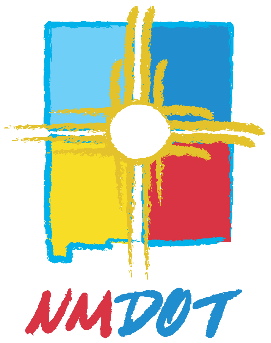 DRIVER EDUCATION SCHOOLRENEWALLICENSEINSTRUCTIONS FOR COMPLETING THIS APPLICATIONBefore completing this application please review the Rules and Regulations pertaining to certification, NMAC 18.20.3. The Rules and Regulations can be found on the TSC website under the Licensing tab and Driver Education School Forms. Your signature below will verify that you have taken this action. Note:  All renewal applications must be submitted by May 31st.  Any application submitted after that date will need to pay a $25.00 late fee before the application will be processed.  (Make check or money order made payable to TSD).complete this application on your computer by using the TAB key or mouse to advance between fields if completing by hand, please print legibly in black ink (if your application is unreadable, it will be denied and returned)provide all information requestedsubmit a check or money order made payable to Traffic Safety Division in the amount of $400.00 for the main school site$35.00 for each extension siteinclude copies of all the required documentsinitial each sworn statement that indicates you understand and will abide by all requirementssign and date the applicationmake a copy for your recordsemail or mail all documents to:	University of New Mexico 	Transportation Safety Center	4400 Alameda Blvd NE	Suite A	Albuquerque, NM  87113If you have any questions concerning this application or any of the forms, please contact:The UNM Transportation Safety Center (TSC) by email at: TSCdriverprograms@unm.edu or by telephone at 505-328-9338.WHAT HAPPENS ONCE YOU SUBMIT THIS APPLICATION?The Transportation Safety Center (TSC), on behalf of the Traffic Safety Division (TSD), will review your application within 15 days to determine if it is complete.  Applications will be reviewed in the order in which they are received.  Applications will not be considered complete until TSC receives all required documents, including the MVD and DPS reports.If the application is not complete, the TSC will contact you regarding the missing information or documents.  If the TSC does not receive the missing information or documents by June 30, your license will expire.  If your license expires, you will need to submit a new and complete Driver Education School Original application at any time.If the TSD approves your application, the TSC will issue your Driver Education School license on behalf of the Traffic Safety Division.  NO PERSON MAY CONTINUE TO OPERATE A DRIVER EDUCATION SCHOOL AFTER JUNE 30th OF THIS YEAR UNLESS AND UNTIL THE TRAFFIC SAFETY DIVISION HAS GRANTED WRITTEN APPROVAL BY ISSUING A DRIVER EDUCATION SCHOOL LICENSE FOR THE FISCAL YEAR COMMENCING JULY 1st.PLEASE KEEP THESE INSTRUCTIONS FOR FUTURE REFERENCE.APPLICATION FOR RENEWAL DRIVER EDUCATION SCHOOL LICENSESection 1 – Driver Education School InformationSection 2 – List of Extension SitesSection 3 – List of InstructorsSection 4 – List of Vehicles Used for Behind-the-Wheel Driving InstructionSection 5 – Required DocumentsPlease submit the following documents with this application:The NM limited history driving form attached must be completed with your original signature, as well as a limited history driving record from any state in which you have resided in the past ten (10) years dated no earlier than sixty (60) days before the date the application is filed with the bureau. You are responsible for obtaining any out of state records to submit with your application. The Authorization for Release of Information by NMDPS form attached must be completed with your original signature and notarized.  You will need to obtain and submit any out of state records from any state in which you have resided in the past ten (10) years dated no earlier than sixty (60) days before the date the application is filed with the bureau.  Please include your check or money order for $15.00 made payable to the Department of Public Safety (if the applicant is also applying as an Instructor, only one MVD or DPS form needs be submitted). If you have ever been convicted of or pled guilty or no contest to a misdemeanor, traffic misdemeanor or felony, a separate sheet and supporting documentation explaining why each such conviction or plea should not disqualify you from obtaining a license under paragraph 18.20.3.18 EA certificate of insurance that meets the requirements of subsection 18.20.3.13D of the rule;A surety bond that meets the requirements of 18.20.3.10B and Senate Bill 106 dated 04/06/2021 in the amount $15,000 that shall be continuous, shall name the New Mexico department of transportation, traffic safety bureau as obligee, and shall assure the satisfactory performance of all contracts with students, including tuition refund agreements, and the maintenance of student records.A copy of the Certificate of Maximum Occupant Load issued by the state or local Fire Marshal stating the maximum occupancy allowed by the fire code for each room used for instruction at a main or extension site;A schedule of fees applicable to students who enroll in the program;A copy of the Business License for main site and extension sites (if applicable);A copy of the written refund policy and written reschedule policy issued to each student upon enrollmentA copy of:curriculumPlease submit all updates of curriculum with this renewal applicationIf curriculum has not been modified since last year, only an outline of the course illustrating days/times devoted to each topic or book chapter is neededoutline of coursehandouts list of videos student report form that complies with subsection 18.20.3.15D of the ruledriving log form that complies with paragraph 18.20.3.13E(2)50 final examination questions with answer key Section 6 – Sworn StatementsBy my initials beside each statement, I,      , d/b/a/      , certify that:_____  I have obtained a copy of, have read, and agree to comply with the requirements of,            18.20.3 NMAC, Driver Education Schools, the rule adopted by the Traffic Safety Division regarding Driver Education Schools.  _____ All statements sworn to in the original application are still in full force and effect.  _____  I continue to be the person responsible for this school’s compliance with all laws and regulations._____ The course curriculum outline submitted with this application is accurate and any changes            from last year are being faithfully reported in this application._____  I understand that as the owner of the applicant school I am the person responsible for complying with all the school’s obligations and responsibilities under New Mexico statutes and regulations;_____	I will understand that licensure of the school cannot be transferred to any individual;_____  The School’s main site and extension sites I operate meet the accessibility requirements of the Americans with Disabilities Act. _____  The persons who will serve as Instructors meet the requirements of the rule.  _____	 I am in compliance with the Parental Responsibility Act, NMSA 1978, Section             40-5A-1 et seq. regarding paternity or child support proceedings and understand             that failure to comply with this Act will result in denial of my application or             revocation or suspension of my license._____  If I have not received my renewal license by July 1st, I will cease to operate the              main site and all extension sites of this School until I have received a renewal license from the Traffic Safety Division._____  I understand that failure to comply with the requirements of the rule shall be grounds for suspension or revocation of any certificate issued to me by the TSD.Section 7 – Signature and DateBy my signature below, I certify, under penalty of perjury, that the information given in this application and all accompanying documents is true to the best of my knowledge and ability.__________________________________________     _________________________Applicant’s signature                                                        DateTSC Review by _______________________________   Date _________________NMDOT TSD_________________________________   Date__________________                            Approved                    Denied                          Reviewer’s Comments: School Name (as it appears on business license)School Name (as it appears on business license)School Physical AddressStreet Address, City, State, Zip CodeSchool Physical AddressStreet Address, City, State, Zip Code     , NM            , NM       School Mailing Address Street Address, City, State, Zip CodeSchool Mailing Address Street Address, City, State, Zip Code     , NM            , NM       Local Telephone Number(s)Local Telephone Number(s)E-mail Address E-mail Address Web Address (if applicable)Web Address (if applicable)School Program TypeSchool Program Type     37 Hour           56 Hour     37 Hour           56 HourSchool Owner/OperatorSchool Owner/OperatorTelephone number of owner/operator:Telephone number of owner/operator:Email address of owner/operator:Email address of owner/operator:I am also renewing my Instructor’s certificateI am also renewing my Instructor’s certificateI am also renewing my Instructor’s certificate     yes     noDo you provide the following:Do you provide the following:Do you provide the following: simulator      rangeAddress of driving rangeSite IDCityStreet AddressTelephoneSite ASite BSite CSite DSite ESite FNameWill teach:Will teach:Site:Classroom Behind the Wheel12345678910YearMakeModelColorVehicle License Plate Number12345678910